（製造現場で進めるコスト改善）募集のご案内　　　　　　　（てっこうきでんスクール）　　企業が生き残り成長していく為には、現場の力、とりわけ「コスト改善力」が非常に重要です。今回は、初心者から管理者まで、コストの基礎知識やコストダウンの手法、コストダウン活動の進め方までを基礎から学びます。製造現場でのコストにスポットを当て、講義だけではなくワークショップなどを用い、一緒に考え、学べる内容となっております。　　■開催日時　２０２１年１０月８日（金）　9：30～16：30■開催場所  金沢市異業種研修会館　　　　　　 金沢市打木町東1400　　TEL 076-240-1934　■講　　師  冨田　光 氏（㈱テクノ経営総合研究所　マネジメントコンサルタント）■対 象 者　製造現場で改善に携わるメンバー及び管理者　■募集定員  ３０名（定員になり次第 締め切ります。） 　 ■受 講 料　３，０００円（消費税込み、昼食は各自でご準備下さい）■申込締切　２０２１年９月24日（金）※ 受講申込書　（切り取らずに０７６ｰ２６８ｰ３５７７までＦＡＸしてください）企業名　　　　　　　　　　　　　　　　〒＆住所　　　　　　　　　　　　　　　　　　ご連絡担当者の所属と氏名　　　　　　　　　　　　　　　連絡Ｔｅｌ　　　　　　　　　　　　　　★受講申込みの受付をしましたら締切り日後、セミナーの案内と請求書をお送りいたします。★申込後の参加取り消しについては、開催日の３日前までにお願いします。　それ以降は、キャンセル料として全額いただきますので、ご了承ください。F A X 通 信２０２１年９月会　員　各　位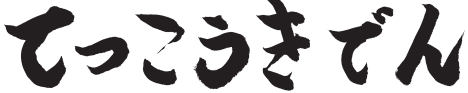 発行：一般社団法人石川県鉄工機電協会〒920-8203金沢市鞍月２丁目３番地TEL076-268-0121  FAX076-268-3577研修カリキュラム（予定）スケジュール１．コスト改善の必要性を知る２．製造現場におけるコストの基礎知識午前の部３．コスト改善の考え方と狙いどころ４．コスト改善の手法と具体的な進め方　（予告なく内容を変更することがありますのでご承知おきください）午後の部受 講 者 名年 齢所 属 、役 職 名フリガナフリガナフリガナ※注:)・新型コロナウイルスの影響が拡大した場合、当講座を延期、もしくは中止、またはWeb研修にする可能性があることをご了承ください。・受講時には、マスクの着用、手洗い、備え付けの消毒液にて消毒等々、各自予防の徹底をお願いします。・研修当日は、受付にて検温いたします。37.5℃以上ある方は受講できない可能性があります。・研修室では、数時間に1度換気を行います。